За 2015г. предложения квадратного метра на рынке жилья премиум класса в Москве снизилась на 37,7%. В прошлом месяце средневзвешенная цена за квадрат составила 12,7 тысяч долларов и 20,3 тысяч долларов в ноябре 2014 г, выяснили специалисты риэлтерской и  консалтинговой и компании. В сравнении с позапрошлым месяцем падение составило  7% в долларах, и 5% - в рублях (820,6 тысяч  рублей за квадрат).Екатерина Румянцева, председатель совета директоров Kalinka Group, поясняет падение как долларовой, так и рублевой стоимости влиянием ряда факторов. В прошлом месяце на рынок вошел новый объект МФК "Набоков",  у которого цена ниже средней по рынку и составляет 450 тысяч рублей за квадрат. Помимо того, на некоторые объекты девелоперы выставили скидки в канун Нового года.В это же время специалисты утверждают, что в успешных проектах, которые в 2015 показывали хорошие продажи, было запланированное  увеличение стоимости в связи с увеличением строительной готовности на 1-4% от рублевых цен ноября. В том же месяце в первичном рынке премиум недвижимости выставлялось 1 495 квартир в 46 объектах. (+4% в сравненим с позапрошлого месяца и на пятую часть меньше чем в ноябре прошлого года). На рынке престижной недвижимости 86%  относятся к премиум классу.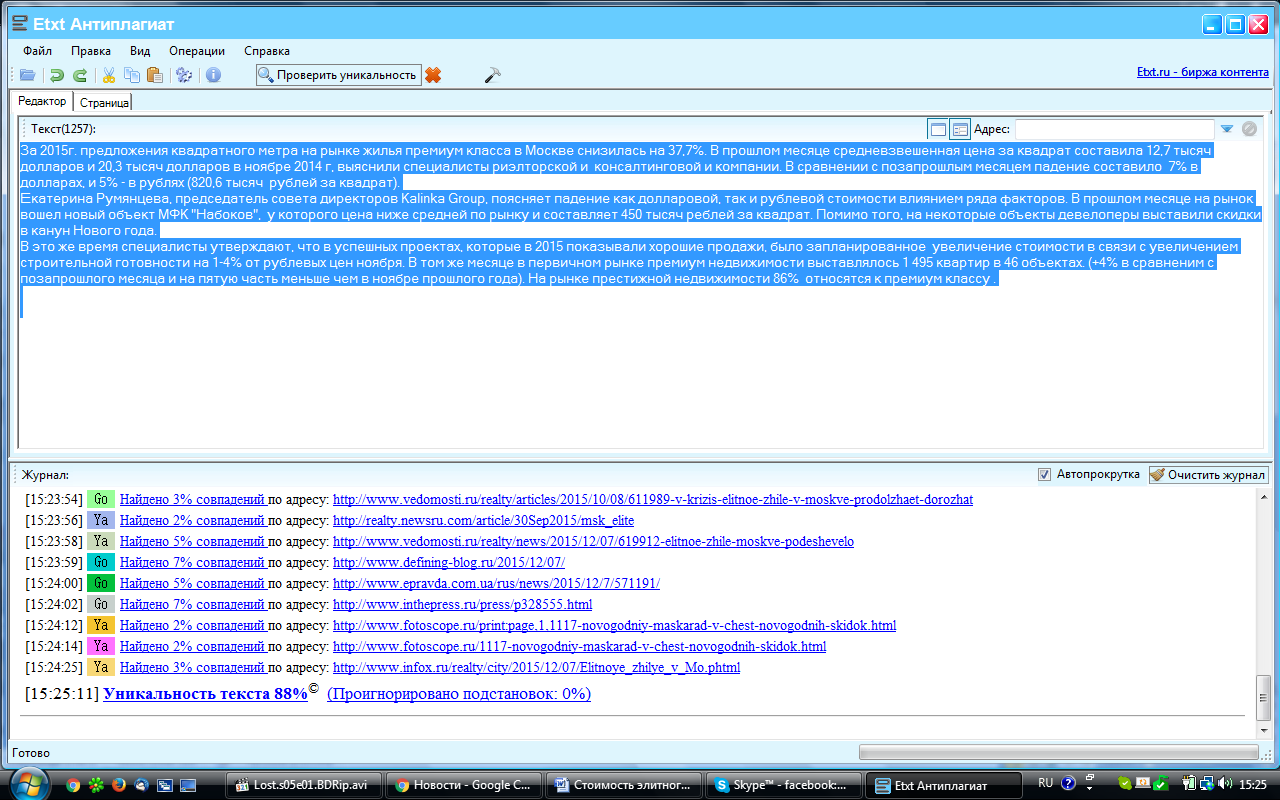 